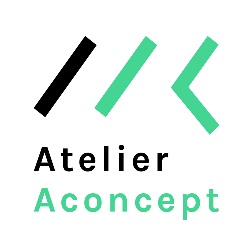 CPAMVersailles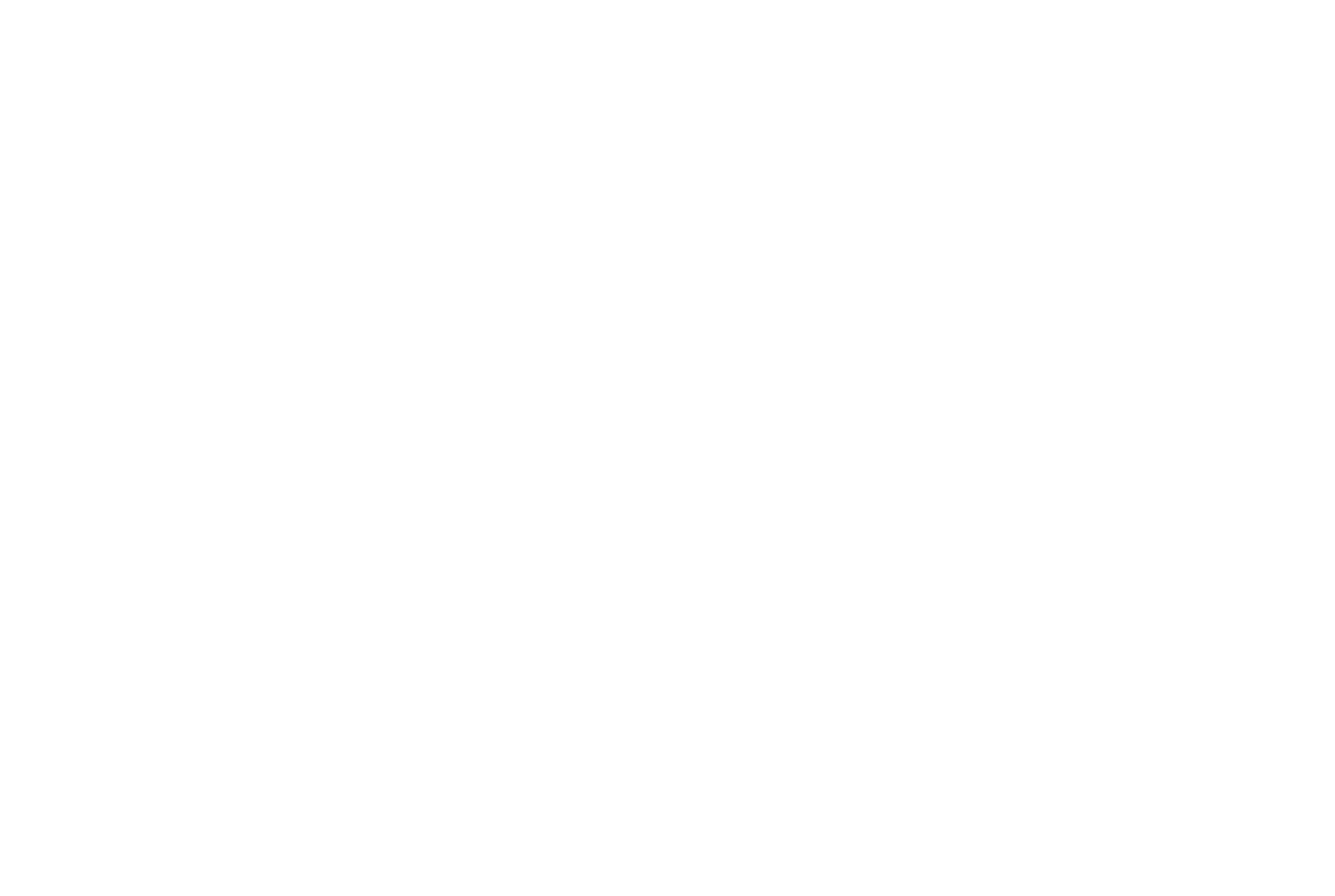 Réhabilitation 

Maître d’ouvrage CPAM des Yvelines
Missions Maîtrise d’œuvre de conception, d’exécution, OPC et économiste

Description Sur une SU de 1 160 m², l’intervention architecturale s’est essentiellement concentrée sur les finitions, dans le souci d’optimiser les qualités spatiales et acoustiques de la zone du restaurant. En effet le choix d’une moquette à motifs et de panneaux acoustiques en plafond permettent de maîtriser la réverbération induite par la fonction de la salle. Parallèlement la cuisine a été entièrement rénovée au profit d’une installation neuve.    Réflexions environnementales :   Isolation thermique par l'extérieur avec la ouate de cellulose et pose d'une moquette en fibre recyclés. Installations de double vitrage et conception bioclimatique.  Excellente qualité de l'air intérieur (QAI).  Installation d'un chauffage collectif au gaz à très haute performance énergétique (THPE) et éclairage naturel avec Lampe LED pour l'éclairage intérieur.

Stade de l’opération Livré en 2014
Montant des travaux 1300000 € ht
SU 1160 m²

BET
LBE Ingénierie, BECP

Spécificités 
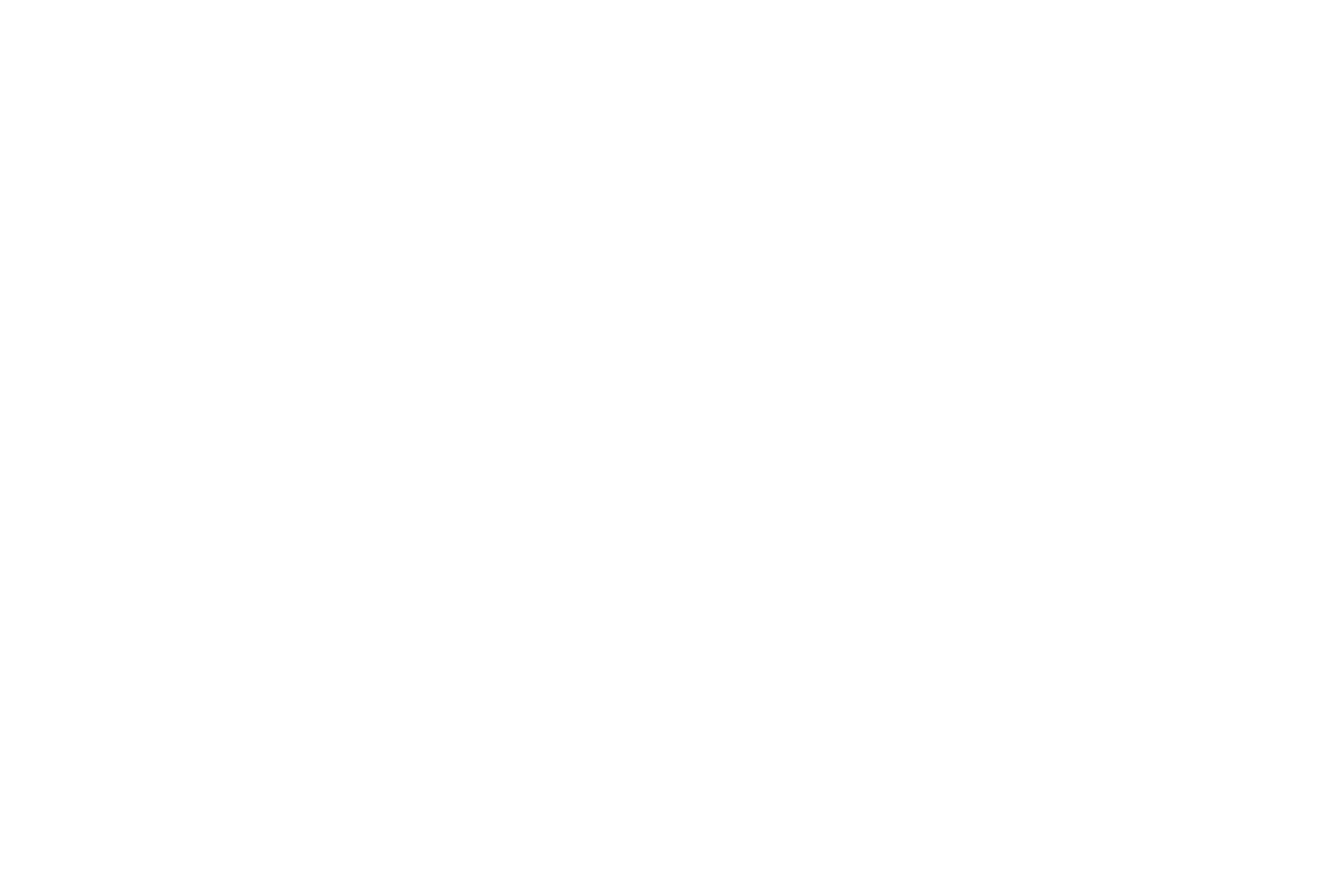 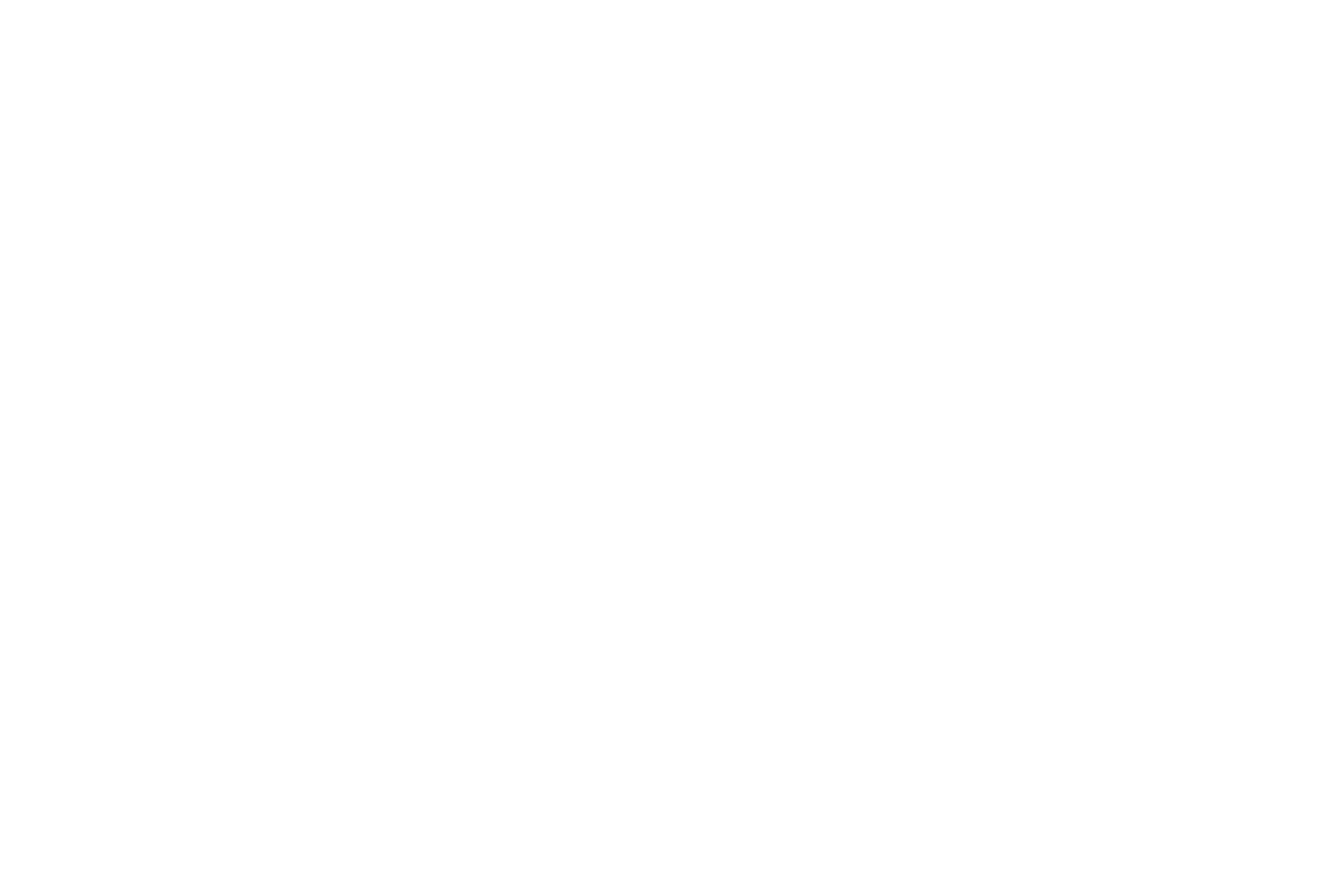 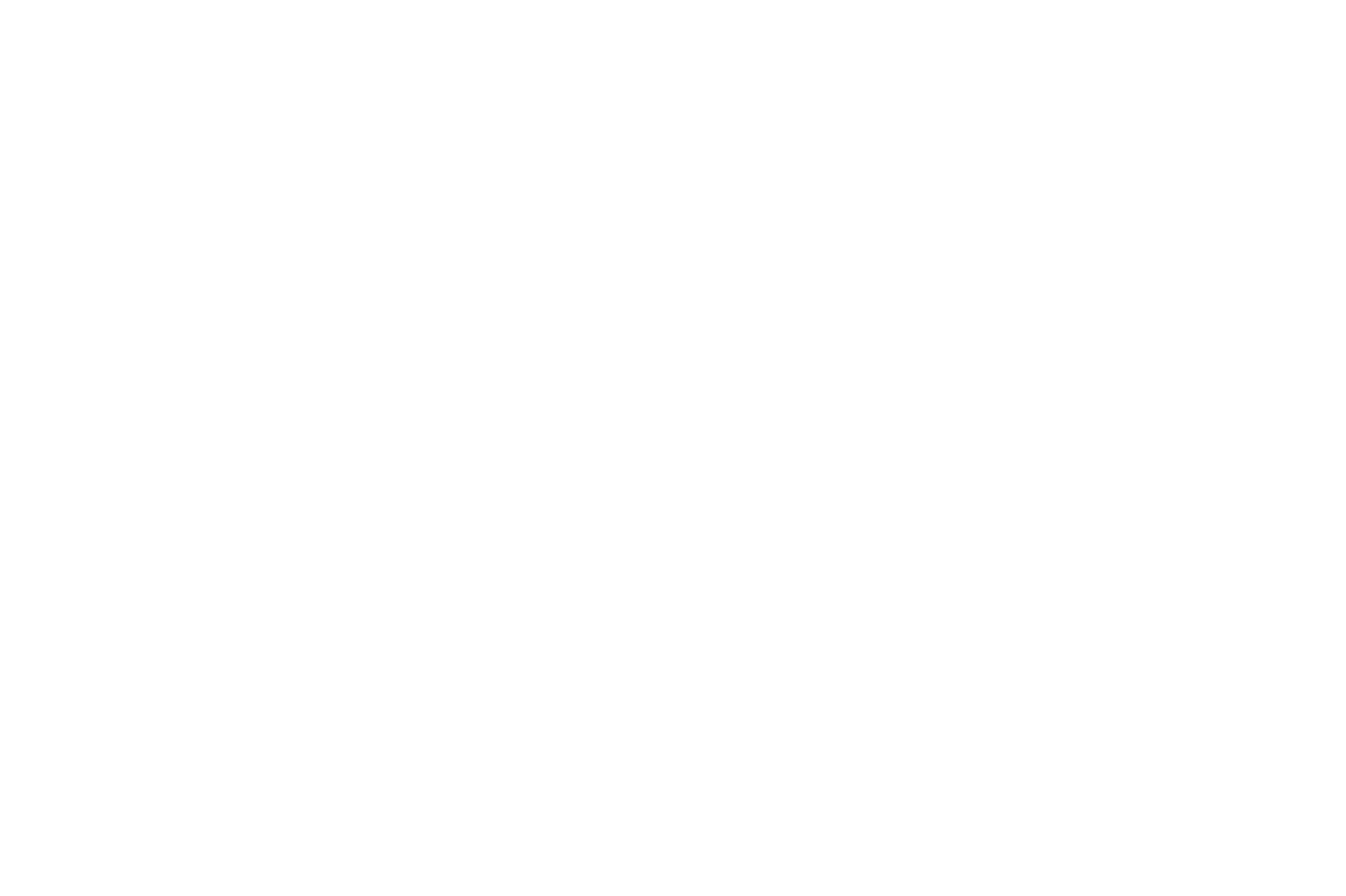 